Rekel jim je: „Pojdite po vsem svetu in oznanite evangelij vsemu stvarstvu!”Meditacija za dekanijsko rekolekcijo, oktober 2012Pripravila: Pastoralna služba Maribor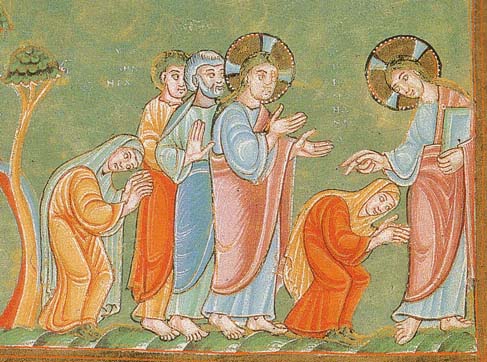 Pred oči nam prihaja zgled Kristusa, ki ga je po krstu in prejemu Duha gnalo, da je brez prestanka oznanjal vse do žrtve na križu. Tako Marija, ko je v moči Duha spočela Jezusa, ni ostala doma. Bila je prva in živa Monštranca. »Pojdite …«, nam govori danes živi in vstali Jezus po nauku sv. Cerkve in svojem namestniku na zemlji: »Evangelizacija je najpomembnejše poslanstvo Cerkve. Cerkev obstaja zaradi evangelizacije! Evangelizacija ne bo nikoli mogoča brez delovanja Svetega Duha.« (prim. Evangelii nuntiandi) Danes zahodna Cerkev porabi 90 % ali več moči za tistih 10 %, ki pridejo blizu, namesto, da bi 90 % moči, časa in denarja, porabila za tistih 90 %, ki jih še ni tukaj. Jezus, Dobri Pastir, pa pusti 99 ovac in gre iskat eno izgubljeno. Govoriti o Jezusu samo znotraj cerkvenih zidov je tako, kot če bi šli lovit ribe doma v kopalni kadi. Če hočemo loviti ribe, je treba iti tja, kjer ribe so (prim. »Duc in altum – Odrini na globoko!«, J. P. II.) »Treba je zbrati pogum in hoditi po poteh, po katerih doslej ni hodil še nihče.« (J. P. II. v knjigi »Življenje s Karlom«). Če naj nas skrbijo duše, pojdimo tja, kjer duše so. Ne moremo jih ignorirati, se jim izogibati in ostati doma. Zakaj ne bi mi v vsaki župniji namenili npr. 25 % prihodkov za oznanilo Jezusa oddaljenim na lep in vabljiv način (mediji …)? Zakaj na primer lahko pride ruski ali slovenski predsednik na zelo odmevno nogometno tekmo doma ali v tujini ter s tem pokaže bližino svojemu narodu in njihovim predstavnikom, predstavnik Cerkve pa ne? Vidimo, da mladih v veliki večini v cerkev ali župnijske prostore ni. Zakaj ne bi šli tja, kjer mladi so? Četudi je to npr. diskoteka, odmeven koncert, študentski center … Iz ljubezni do njih, za njihov blagor, ker vemo, da imajo nešteto vprašanj, osebnih in družinskih dilem, težkih odločitev, ki so pred njimi, in jim je težko priti do nas. Jezus jim želi ponuditi roko in mir kot Petru na morju.Nek mlajši duhovnik je organiziral »misijonsko« skupino mladih, ki periodično vrši evangelizacijo po ulicah in trgih nekaterih slovenskih in evropskih mest s pesmijo, pogovori, molitvijo, veseljem za Kristusa … Nek drug se že 3 leta in pol bori za preživetje krščanske televizije, ki danes dosega po meritvah gledanosti 150.000 gledalcev dnevno, kar je več kot celoten slovenski obisk pri sv. maši med tednom (realen nedeljski je komaj višji). Vložil je vse svoje prihranke, prodal dediščino in skupaj z nekaterimi dobrotniki vložil več kot 150.000 EUR v ta projekt. Velikodušnost za evangelij, po kateri Jezus hrepeni. Seveda bi dobrih zgledov pri nas lahko našli še več. Drobna knjižica Boba Bedarda z naslovom »Evangelizacija, izziv za katoliško Cerkev« odlično predstavi bistvo evangelizacije.Po mednarodni izkušnji sodeč so najbolj uspešni programi za evangelizacijo tam, kjer razdelijo moči na pol: 50 % jih pričuje, drugih 50 % je ta čas pred Najsvetejšim. Ali gredo najprej za 2 uri vsi pred Jezusa in potem vsi za 2 uri med ljudi. Sv. Janez Bosko pravi: »Daj mi duše, vse drugo vzemi.« Res je, da finančno stanje slovenskih župnij in škofij ni na visoki ravni, vendar pa je res tudi, da gre tudi v župnijah nekaterih najbolj gorečih duhovnikov večina sredstev v zidove in materialne obnove. Nabirke, denar in nepremičnine, vsi naši talenti in moči so najprej sredstva za dosego oddaljenih, vseh, ki Jezusa še niso doživeli in sprejeli. Jezus je nagovoril Frančiška: »Pojdi in popravi mojo Cerkev.« Če primerjamo cerkev (zgradbo) s številom teh, ki vanjo še zahajajo, je ta že skoraj do tal porušena. Le še meter ali dva zidov štrli pokonci, saj se pri Jezusu zbira samo še kakšnih 10 % žive Cerkve. A te zidove pridno likamo, oddaljene pa puščamo same. Jezus pa govori: »Kjer je tvoj zaklad, tam je tvoje srce.« Sestra Elvira, ustanoviteljica komune CENACOLO, pogosto govori: »Duhovniki, ne držite denarja v banki; naredite dvorano, center za mlade. Povabite ansambel. Naj se prepevajo moderne pesmi za Gospoda, naj mladi odkrivajo smisel in lepoto življenja!« Potencial za evangelizacijo pa seveda ni le denar, ampak tudi čas. Čas je dragocen, pravimo. Kratek, govori Sveto pismo. Kako ga uporabljamo? Če ga tratimo v prazno, se nas polašča žalost. Pred Gospodom bomo odgovarjali za vsako prazno minuto. Pred leti je svetniškemu italijanskemu duhovniku don Serafinu Falvu domači škof potožil: »Naši duhovniki so stari, utrujeni in razočarani ...« On odvrne: »Lahko, da so stari, lahko da so utrujeni, toda razočarani NE! Če so z Jezusom – nikoli!« Arškemu župniku je sobrat nekoč potožil nad zelo slabim verskim stanjem v župniji. On pa ga je vprašal: »Ste delali žrtve zanje?« »Ne.« »Ste molili vsak dan vsaj 3 ure pred tabernakljem?« »Ne.« »Ste molili vsak dan rožne vence na kolenih?« »Ne.« » Ste se postili vsaj 2 dni v tednu ob kruhu in vodi?« »Ne.« »Ste spali na tleh?« »Ne.« »Ste si pritrgovali pri spanju?« »Ne.« »Ste se bičali do krvi?« »Ne.« »Kaj se potem sploh pritožujete?« Prav je, če je vsak duhovnik pred Najsvetejšim vsaj 1 uro na dan, kdor ima več dela, pa več. Prava evangelizacija se lahko rojeva samo iz adoracije. Tam je z nami, med nami mati Marija, ki ves čas tiho moli za vse nas pred vsemi tabernaklji sveta. Oznanja lahko le čisto srce, zato naj gre duhovnik vsak teden ali vsaj na 14 dni k sv. spovedi (PijXII, p. Pij, p.gen. Pedro Aruppe DJ, J.P.II.,… so šli vsak dan). Janez Pavel II. je velikokrat poudarjal, da je izmed stopenj evangelizacije daleč najbolj potrebna prva evangelizacija:  kerigma – jedrnato temeljno in neposredno oznanilo Jezusa, ki obstaja, živi in deluje tudi danes, ki se je za nas učlovečil, umrl in vstal, ki je isti včeraj, danes in vedno (heri, hodie, semper). Papež Benedikt pa je dal kerigmi še bolj urgentno mesto. Seveda Gospod pošilja tudi laike, ki marsikdaj znajo navdušiti za Jezusa bolje kot mi. Jezus želi po njih priti tja, kamor duhovnik ne zmore: na delovna mesta, šole, prostore javnega in zasebnega dogajanja, v družine… V svetu je približno 2,5 milijarde kristjanov, od tega dobra milijarda katoličanov. K sv. maši jih pri nas hodi cca 10 % (v svetu morda 25 %, v Evropi 5% ali manj), toda le 1/3 teh ima živi osebni odnos z Jezusom. Zato lahko razumemo, da se prava evangelizacija v svetu šele začenja, in ne končuje, saj je večina dela šele pred nami. Če bi vzeli zares, kar pravi hrvaški duhovnik in stigmatik Zlatko Sudac: »Kakšen konec sveta neki, Bog želi, da se še bilijarde in bilijarde novih ljudi rodi na ta svet,« potem časa za oklevanje in prostora za pesimizem ni. Sv. maše so v času počitnic slabo obiskane. Zakaj jih ne bi ½ ukinili in imeli raje kakšno zunaj v naravi, v mestih, npr. v parku? Če je joga v parku, zakaj ne bi bil tam Jezus? Težko kršenje delavskih pravic: kako, da se pri nas še ni našel kak dušni pastir, ki bi šel mednje, se z njimi zaprl v tovarno, morda imel mašo zanje ter z njimi vztrajal, dokler ne bi dosegli poprave krivic? V ZDA, Franciji in drugje po svetu se to dogaja. Skupaj z disidenti, npr. proti abortusu, so bili marsikje zaprti tudi pastirji. Istospolni: Zakaj smo dopustili, da to skupino duhovno vodijo levi ideologi? Toliko bolj militantni bodo postajali, kolikor se z njimi ne bo nihče ukvarjal. Abortus, kontracepcija, evtanazija: Pravimo: »Nič se ne da narediti.« Ni res! Na Hrvaškem so z zelo usklajeno in vsestransko akcijo (Pavlinci, posamezni zdravniki, laična združenja …) v zadnjih 10 letih zmanjšali št. splavov s približno 50.000 na kakšnih 4.500 letno. Bili so protesti, akcije, okrogle mize, mediji …, toda letake in plakate si našel povsod: na vsaki avtobusni in žel. postaji, skoraj v vsaki trgovini. Sekte, »new age«, borilne veščine, joga, vegetarijanstvo, razne obrobne skupine: zakaj se ne bi kdo ukvarjal tudi z njimi? Ko bi šli mednje, bi predsodki sami padali. Vseslovenska akcija »Očistimo Slovenijo«: če že nismo bili pobudniki, zakaj nismo bili vsaj zraven, kot pastirji z eko čutom? Ljudje so nas pogrešali, Frančiškovega duha. Nek primer: nas ne zanima? Po naših mestih je že več kot 50 % otrok nekrščenih, in kjer jih je nato 1/3 pri verouku, so lahko še srečni. Italija, Milano. Versko stanje podobno kot v naših mestih. Župnija Sant Eustorgio, 4.500 duš, 250 pri maši (5,5 %). Preko malih občestev za evangelizacijo (danes jih je čez 120 v župniji, od tega 20 mladinskih skupin) so uspeli v 10 letih dvigniti št. nedeljnikov za 10-krat: s 5,5 % na 55 % (z 250 na 2.500). Najsvetejše je izpostavljeno v posebni kapeli 12 ur na dan, 1-krat na teden 24 ur. Pravzaprav bi nas moralo zanimati.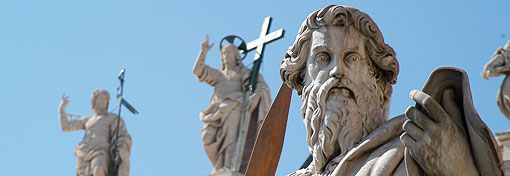 Odlično sredstvo za duhovni preboj je tudi rožni venec: J. P. II. je zmolil vsak dan 4 dele ali več, Chiara Lubich prav tako, Mati Terezija tudi po 30, p. Pij 36..  Smo v oktobru, ko je Marija, Kraljica sv. rožnega venca, še posebej z nami. Ona, ki je zvezda nove evangelizacije, naj nam v tem letu vere izprosi živo, močno in neustrašno vero.